Министерство образования и науки Российской ФедерацииУправление образования администрации города ОрлаМуниципальная дошкольная образовательная организация-детский сад № 91 города Орла302005, Россия, Орловская область, город Орел, ул. Зеленина, д2,тел(факс) 79 – 40 – 82, тел 79 – 40 – 81,  e-mail: mbdoo91@mail.ru_______________________________________________________________________Отчетпо итогам работы в лаборатории № 6 Федеральной инновационной площадки «Механизмы внедрения системно-деятельностного подхода с позиций непрерывности образования (ДО – НОО – ООО)»за 2015-2016 учебный год Проведенные мероприятия25 октября  Семинар  «Технология «Ситуация»»18 ноября состоялся круглый стол по ФИП (федеральной инновационной площадке) «Механизмы внедрения системно-деятельностного подхода с позиций непрерывности образования (ДО – НОО – ООО)»2015-11-18 18:43:25Это мероприятие прошло в соответствии с планом работы лаборатории № 6 федеральной инновационной площадки (ФИП) "Механизмы внедрения системно-деятельностного подхода с позиций непрерывности образования (ДО – НОО – ООО)" на 2015-2016 учебный год по теме "Технология "Ситуация" как инструмент организации образовательного процесса в комплексной программе дошкольного образования"Мир открытий"". Цель лаборатории:подготовить методические образцы организации образовательных ситуаций с дошкольниками в технологии деятельностного метода Л.Г. Петерсон (технологии "Ситуация").Категория участников лаборатории: педагоги ДОО.В течение круглого стола обсуждался изученный материал по теме, педагогами было выполнено задание № 1 для самоконтроля по закреплению и обобщению полученных знаний.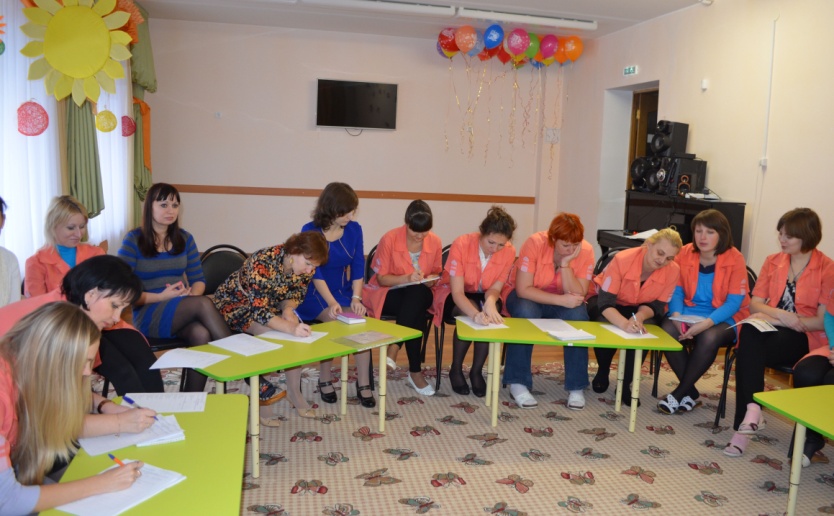 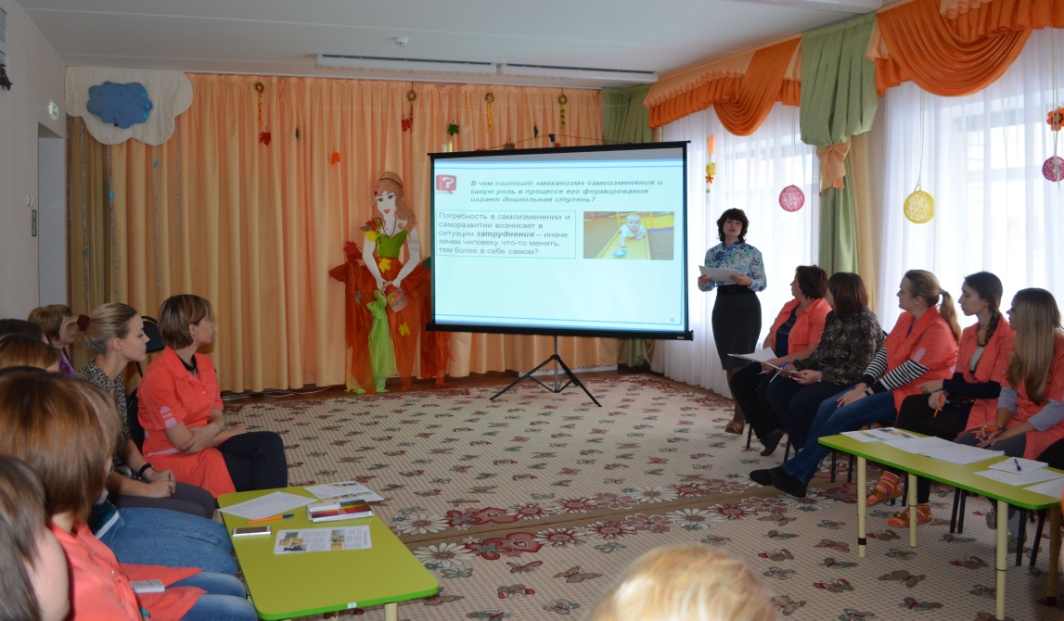 10 марта состоялось открытое мероприятие по обмену опытом в рамках федеральной инновационной площадки (ФИП) "Механизмы внедрения системно-деятельностного подхода с позиций непрерывности образования (ДО – НОО – ООО"Это мероприятие прошло в соответствии с планом работы лаборатории № 6 федеральной инновационной площадки (ФИП) "Механизмы внедрения системно-деятельностного подхода с позиций непрерывности образования (ДО – НОО – ООО)" на 2015-2016 учебный год по теме "Технология "Ситуация" как инструмент организации образовательного процесса в комплексной образовательной программе дошкольного образования"Мир открытий"".Открытое занятие "Герб семьи"в подготовительной к школе группе по теме инновационной площадки было представлено Евгенией Ивановной Шевчук, воспитателем первой квалификационной категории.После просмотра занятия педагоги проанализировали его, а также подвели итоги инновационной деятельности за год, отметили основные моменты, которые помогли в работе, открыли новые формы организации образовательного процесса в ДОО. 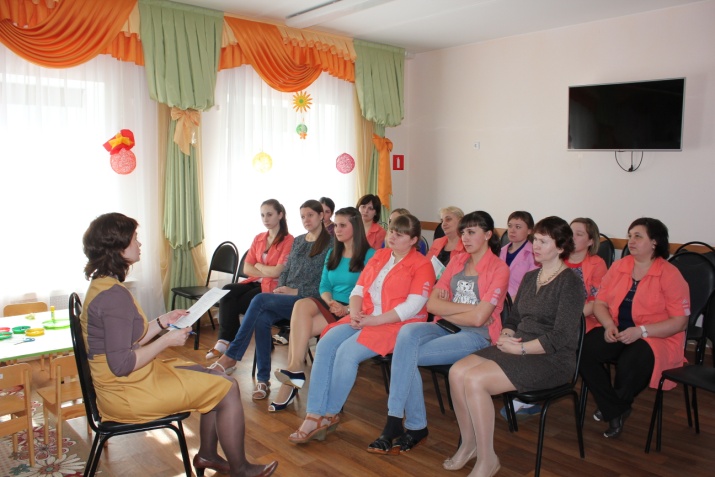 22 марта в ДОО прошел День педагога - новатораВ рамках Дня педагога - новатора Заводского района города Орла в ДОО состоялись открытые просмотры мероприятий с детьми, которые посетили педагоги города. Воспитатели Воченкова А. А.(занятие - экскурсия "Народный костюм Орловской области" в подготовительной к школе логопедической группе), Захаркина О. В. (занятие - экскурсия "Мир театра" в старшей группе),Боровлева О. С. (занятие - путешествие "Путешествие в страну АБЖУРД" в подготовительной группе), Шевчук Е. И. (занятие "Герб семьи" в подготовительной логопедической группе), музыкальный руководитель Доненко Н. А. (игра – путешествие «Палитра для Смурфика» в старшей группе) продемонстрировали опыт работы в рамках федеральной инновационной площадки "Механизмы внедрения системно - деятельностного подхода с позиций непрерывности образования (ДОО - НОО - ООО). Технология деятельностного метода "Ситуация"". Воспитатель Боровлева О. С. (занятие - путешествие "Путешествие в страну АБЖУРД" в подготовительной группе)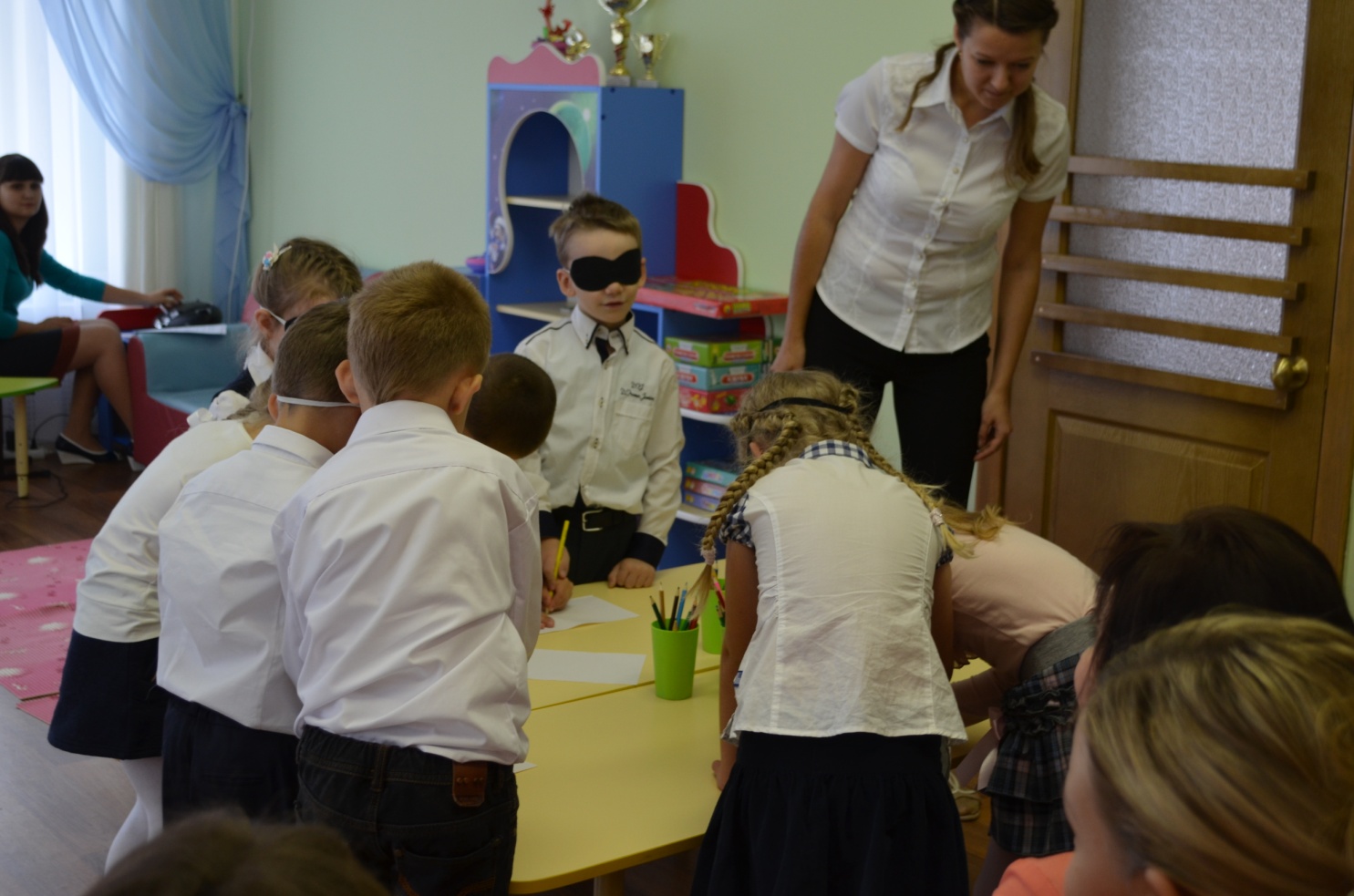 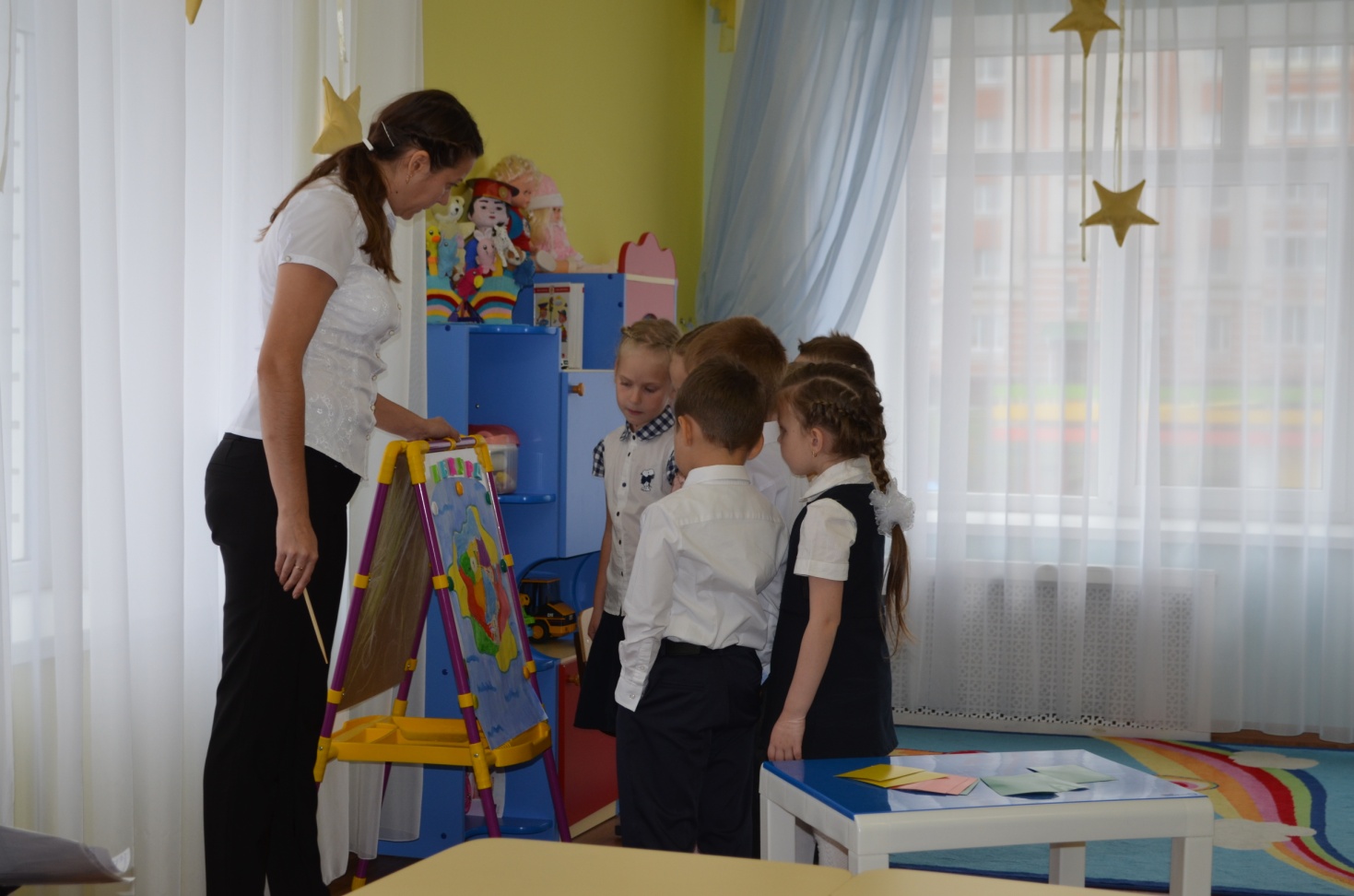 Воспитатель Шевчук Е. И. (занятие "Герб семьи" в подготовительной логопедической группе)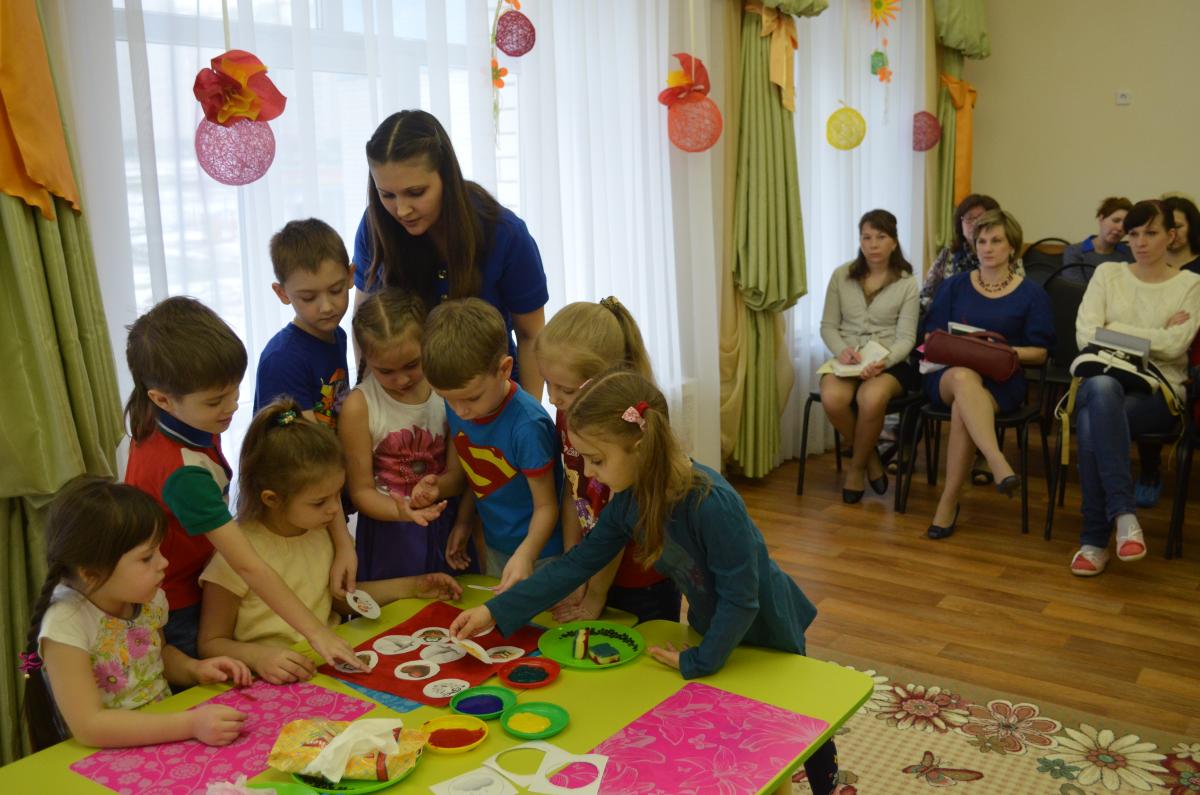 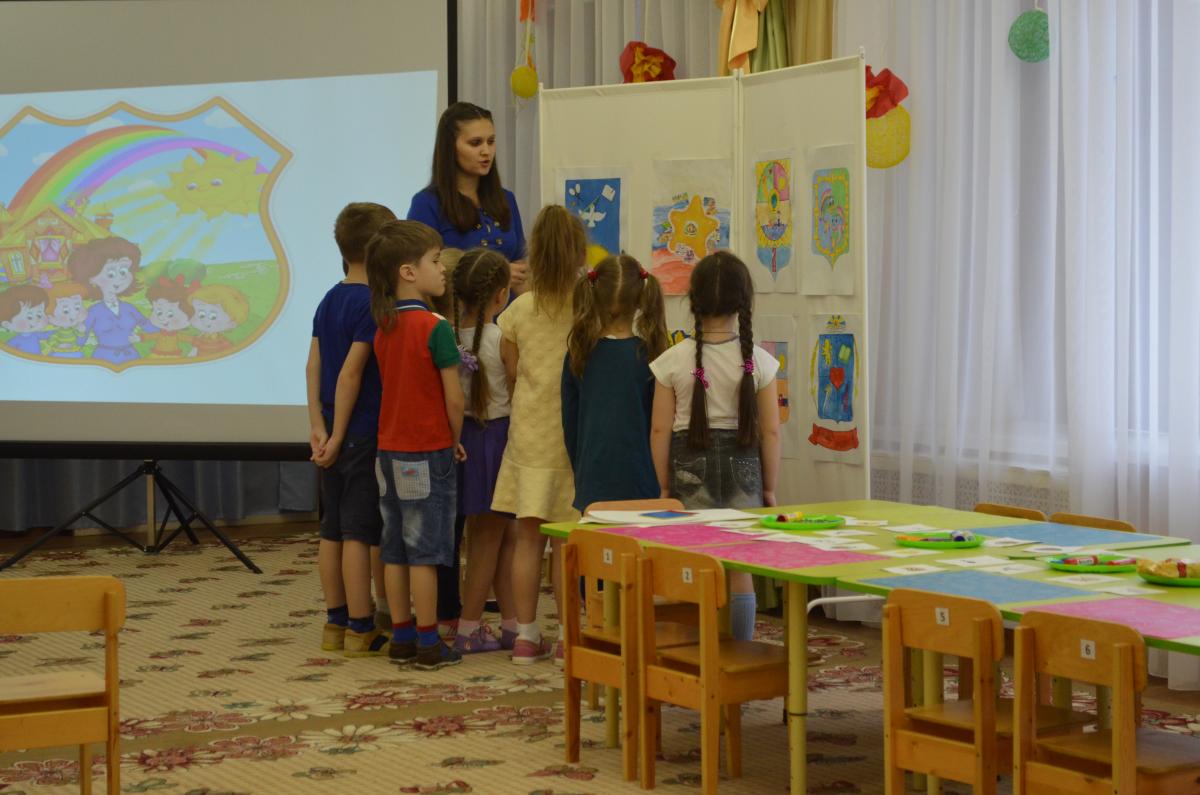 Воспитатель Захаркина О. В. (занятие - экскурсия "Мир театра" в старшей группе)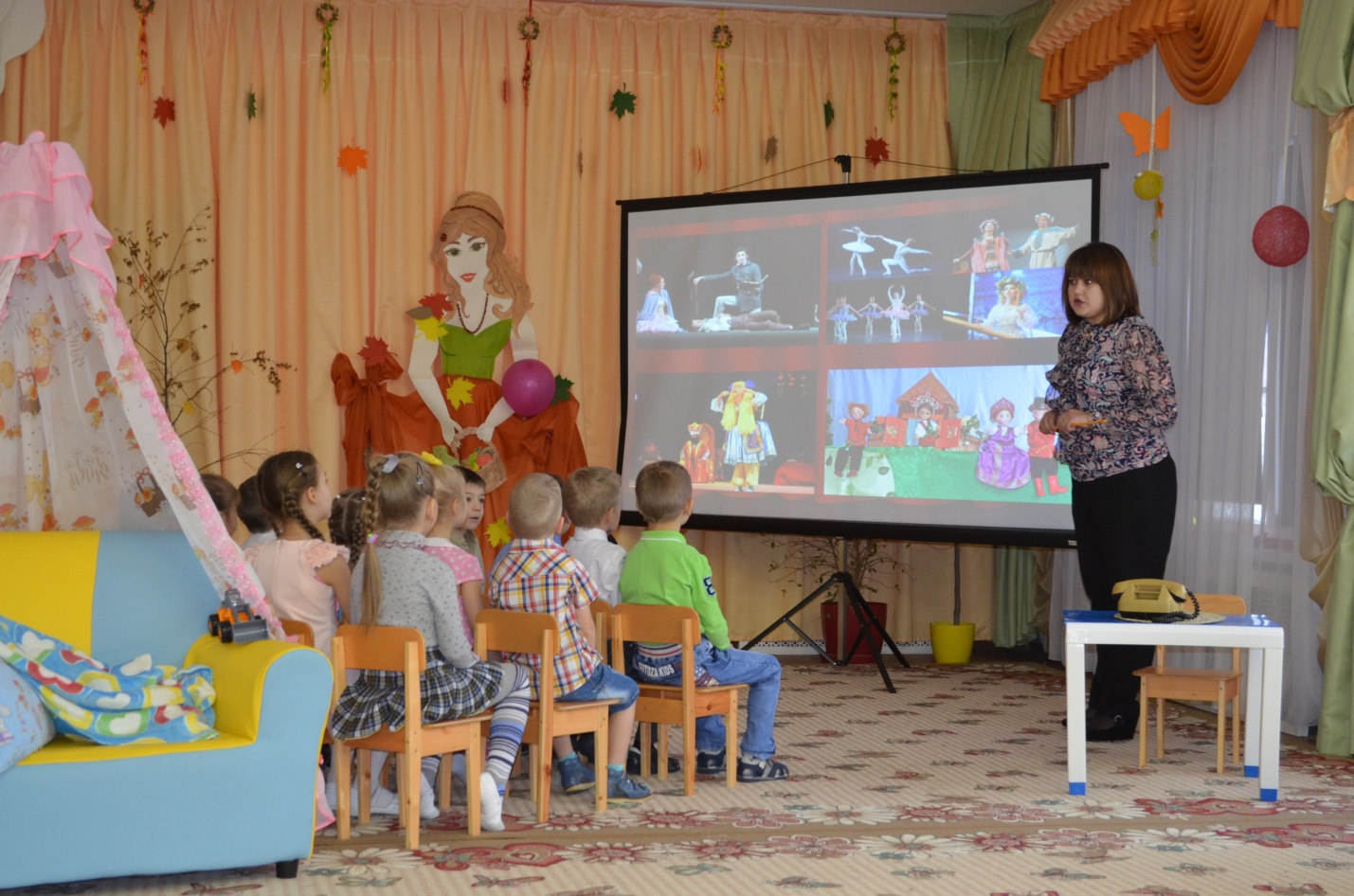 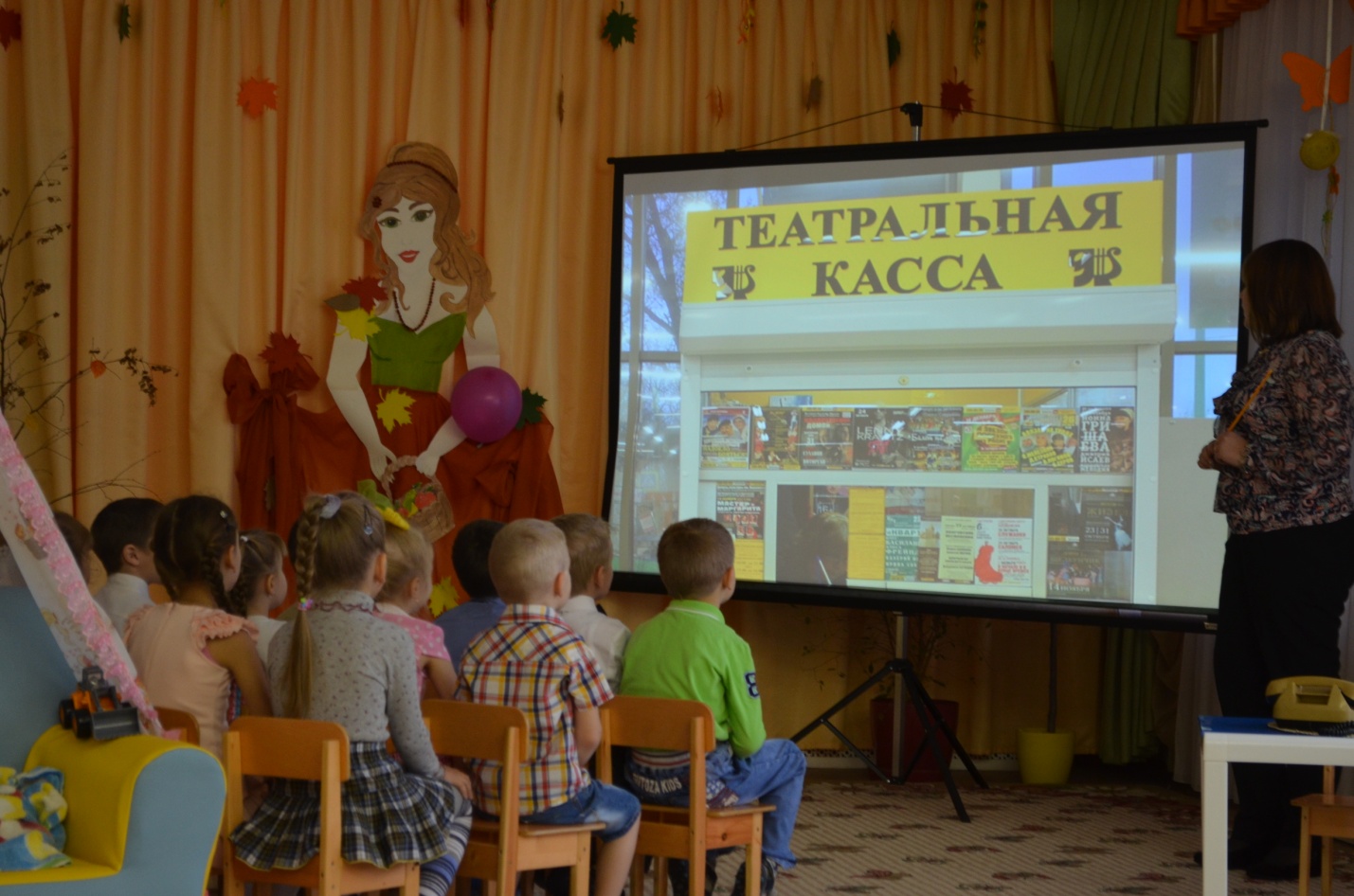 Воспитатели Воченкова А. А.(занятие - экскурсия "Народный костюм Орловской области" в подготовительной к школе логопедической группе)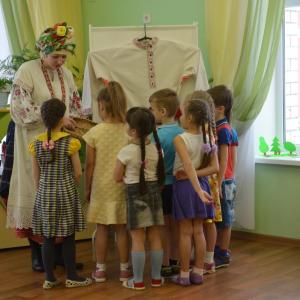 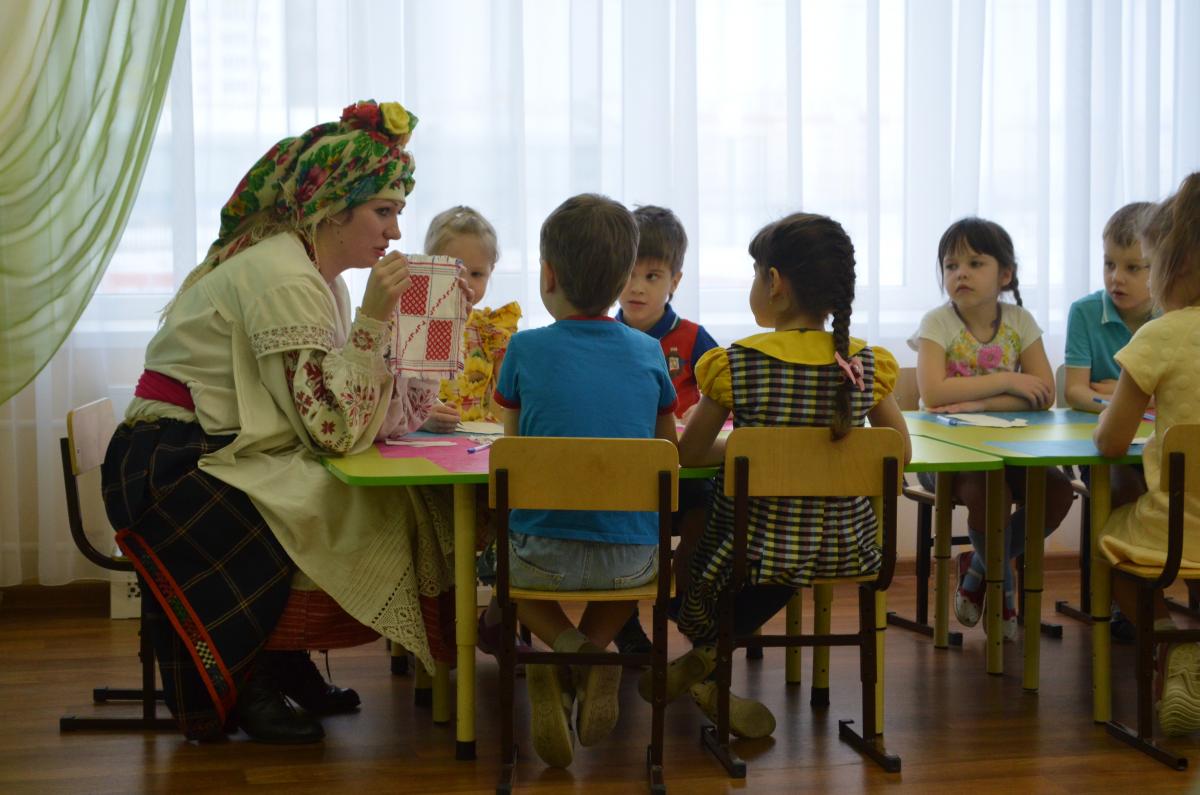 Музыкальный руководитель Доненко Н. А. (игра – путешествие «Палитра для Смурфика» в старшей группе)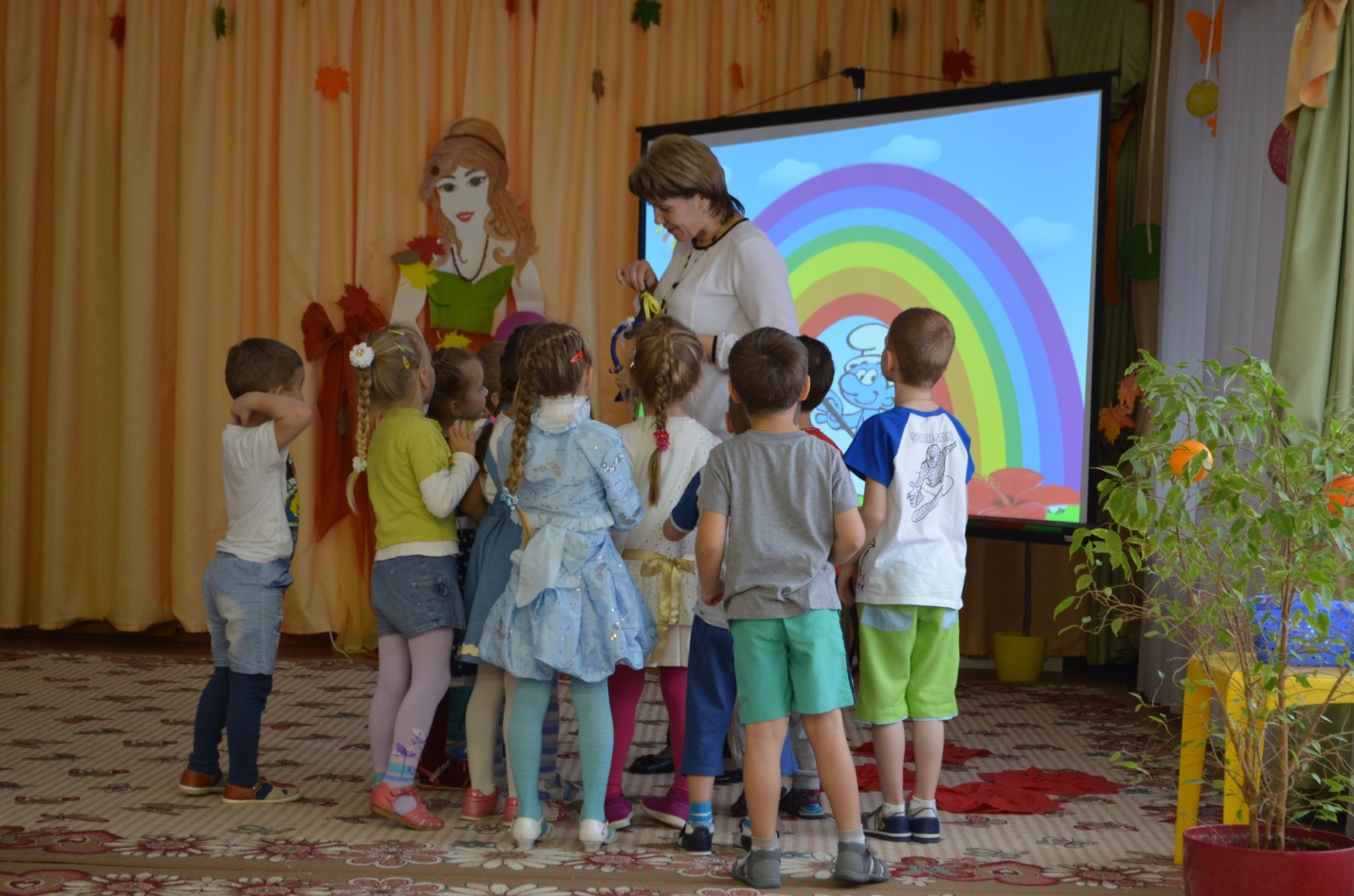 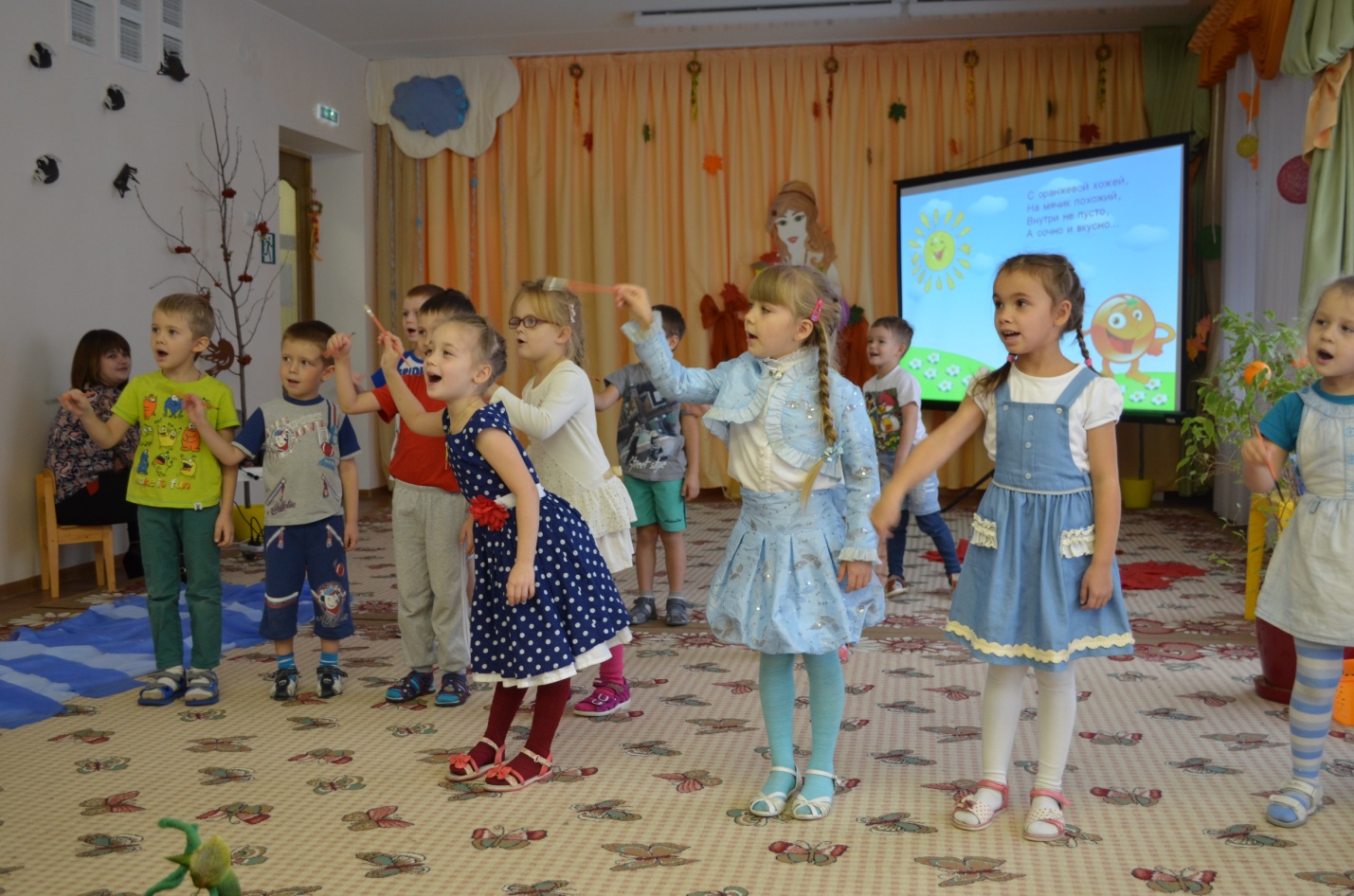 Воспитатель Шевчук Е. И. приняла участие во Всероссийском педагогическом конкурсе «Учу учиться»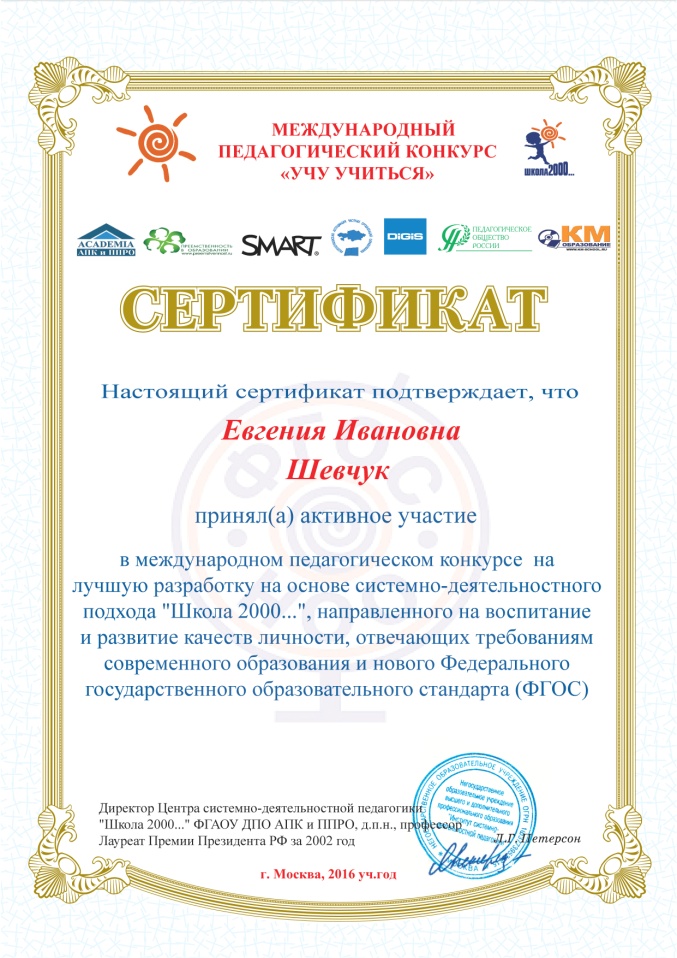 ОтзывБлагодаря применению технологии «Ситуация» в практике работы педагоги, особенно молодые педагоги, поняли логическую основу занятий ОНЗ, что помогает им в построении занятий, делает сами занятия интересными и более результативными по открытию и усвоению новых знаний.  Использование технологии «Ситуация» позволило  педагогам системно формировать у дошкольников  универсальные способности и интегративные качества личности, готовность к саморазвитию.